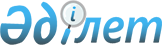 О внесении изменений в решение Аральского районного маслихата Кызылординской области "О районном бюджете на 2021-2023 годы" от 25 декабря 2020 года № 439
					
			С истёкшим сроком
			
			
		
					Решение Аральского районного маслихата Кызылординской области от 19 августа 2021 года № 95. Зарегистрировано в Министерстве юстиции Республики Казахстан 1 сентября 2021 года № 24191. Прекращено действие в связи с истечением срока
      Аральский районный маслихат Кызылординской области РЕШИЛ:
      1. Внести в решение Аральского районного маслихата Кызылординской области "О районном бюджете на 2021-2023 годы" от 25 декабря 2020 года № 439 (зарегистрировано в Реестре государственной регистрации нормативных правовых актов под № 8021) следующие изменения:
      пункт 1 изложить в новой редакции:
      "1. Утвердить районный бюджет на 2021-2023 годы согласно приложениям 1, 2, 3, в том числе на 2021 год в следующих объемах:
      1) доходы – 20 710 972,5 тысяч тенге, в том числе:
      налоговые поступления – 2 300 246 тысяч тенге;
      неналоговые поступления – 80 794,9 тысяч тенге;
      поступления от продажи основного капитала – 138 225,7 тысяч тенге;
      поступления трансфертов – 18 191 705,9 тысяч тенге;
      2) затраты – 20 897 294,1 тысяч тенге;
      3) чистое бюджетное кредитование – 30 487 тысяч тенге;
      бюджетные кредиты – 43 755 тысяч тенге;
      погашение бюджетных кредитов – 13 268 тысяч тенге;
      4) сальдо по операциям с финансовыми активами – 48 782 тысяч тенге; 
      приобретение финансовых активов – 48 782 тысяч тенге;
      поступления от продажи финансовых активов государства – 0;
      5) дефицит (профицит) бюджета – - 265 590,6 тысяч тенге;
      6) финансирование дефицита (использование профицита) бюджета – 265 590,6 тысяч тенге;
      поступление займов – 43 755 тысяч тенге;
      погашение займов – 60 515,3 тысяч тенге;
      используемые остатки бюджетных средств – 282 350,9 тысяч тенге.".
      Приложение 1 указанного решения изложить в новой редакции согласно приложению к настоящему решению.
      2. Настоящее решение вводится в действие с 1 января 2021 года. Районный бюджет на 2021 год
					© 2012. РГП на ПХВ «Институт законодательства и правовой информации Республики Казахстан» Министерства юстиции Республики Казахстан
				
      Секретарь Аральского районного маслихата 

Б. Турахметов
Приложение к решениюАральского районного маслихатаот 19 августа 2021 года № 95Приложение 1 к решению Аральского районного маслихатаКызылординской областиот "25" декабря 2020 года № 439
Категория 
Категория 
Категория 
Категория 
Категория 
Сумма, тысяч тенге
Класс 
Класс 
Класс 
Класс 
Сумма, тысяч тенге
Подкласс 
Подкласс 
Подкласс 
Сумма, тысяч тенге
Наименование 
Наименование 
Сумма, тысяч тенге
1
2
3
4
4
5
1. Доходы
1. Доходы
20 710 972,5
1
Налоговые поступления
Налоговые поступления
2 300 246
01
Подоходный налог
Подоходный налог
555 638
1
Корпоративный подоходный налог
Корпоративный подоходный налог
101 000
2
Индивидуальный подоходный налог
Индивидуальный подоходный налог
454 638
03
Социальный налог
Социальный налог
450 000
1
Социальный налог
Социальный налог
450 000
04
Hалоги на собственность
Hалоги на собственность
1 228 200
1
Hалоги на имущество
Hалоги на имущество
1 224 447
3
Земельный налог
Земельный налог
1 612
4
Налог на транспортные средства
Налог на транспортные средства
2 086
5
Единый земельный налог
Единый земельный налог
55
05
Внутренние налоги на товары, работы и услуги
Внутренние налоги на товары, работы и услуги
59 651
2
Акцизы
Акцизы
8 688
3
Поступления за использование природных и других ресурсов
Поступления за использование природных и других ресурсов
38 537
4
Сборы за ведение предпринимательской и профессиональной деятельности
Сборы за ведение предпринимательской и профессиональной деятельности
12 426
08
Обязательные платежи, взимаемые за совершение юридически значимых действий и (или) выдачу документов уполномоченными на то государственными органами или должностными лицами
Обязательные платежи, взимаемые за совершение юридически значимых действий и (или) выдачу документов уполномоченными на то государственными органами или должностными лицами
6 757
1
Государственная пошлина
Государственная пошлина
6 757
2
Неналоговые поступления
Неналоговые поступления
80 794,9
01
Доходы от государственной собственности
Доходы от государственной собственности
64 838,9
5
Доходы от аренды имущества, находящегося в государственной собственности
Доходы от аренды имущества, находящегося в государственной собственности
2 016
7
Вознаграждения по кредитам, выданным из государственного бюджета
Вознаграждения по кредитам, выданным из государственного бюджета
62 522,9
9
Прочие доходы от государственной собственности
Прочие доходы от государственной собственности
300
06
Прочие неналоговые поступления
Прочие неналоговые поступления
15 956
1
Прочие неналоговые поступления
Прочие неналоговые поступления
15 956
3
Поступления от продажи основного капитала
Поступления от продажи основного капитала
138 225,7
01
Продажа государственного имущества, закрепленного за государственными учреждениями
Продажа государственного имущества, закрепленного за государственными учреждениями
342
1
Продажа государственного имущества, закрепленного за государственными учреждениями
Продажа государственного имущества, закрепленного за государственными учреждениями
342
03
Продажа земли и нематериальных активов
Продажа земли и нематериальных активов
137 883,7
1
Продажа земли
Продажа земли
137 883,7
4
Поступления трансфертов
Поступления трансфертов
18 191 705,9
01
Трансферты из нижестоящих органов государственного управления
Трансферты из нижестоящих органов государственного управления
1 357,7
3
Трансферты из бюджетов городов районного значения, сел, поселков, сельских округов 
Трансферты из бюджетов городов районного значения, сел, поселков, сельских округов 
1 357,7
02
Трансферты из вышестоящих органов государственного управления
Трансферты из вышестоящих органов государственного управления
18 190 348,2
2
Трансферты из областного бюджета
Трансферты из областного бюджета
18 190 348,2
Функциональная группа
Функциональная группа
Функциональная группа
Функциональная группа
Функциональная группа
Сумма, тысяч тенге
Функциональная подгруппа
Функциональная подгруппа
Функциональная подгруппа
Функциональная подгруппа
Сумма, тысяч тенге
Администратор бюджетных программ
Администратор бюджетных программ
Администратор бюджетных программ
Сумма, тысяч тенге
Программа 
Программа 
Сумма, тысяч тенге
Наименование 
Сумма, тысяч тенге
2. Затраты
20 897 294,1
01
Государственные услуги общего характера
719 481,2
1
Представительные, исполнительные и другие органы, выполняющие общие функции государственного управления
239 532
112
Аппарат маслихата района (города областного значения)
40 003
001
Услуги по обеспечению деятельности маслихата района (города областного значения)
35 466
003
Капитальные расходы государственного органа
4 537
122
Аппарат акима района (города областного значения)
199 529
001
Услуги по обеспечению деятельности акима района (города областного значения)
187 787
003
Капитальные расходы государственного органа
11 742
2
Финансовая деятельность
149 516,1
452
Отдел финансов района (города областного значения)
120 028,1
001
Услуги по реализации государственной политики в области исполнения бюджета района и управления коммунальной собственностью района (города областного значения)
33 286
003
Проведение оценки имущества в целях налогообложения
2 117
010
Приватизация, управление коммунальным имуществом, постприватизационная деятельность и регулирование споров, связанных с этим
500
018
Капитальные расходы государственного органа
750
113
Целевые текущие трансферты нижестоящим бюджетам
83 375,1
805
Отдел государственных закупок района (города областного значения)
29 488
001
Услуги по реализации государственной политики в области закупок на местном уровне
29 488
5
Планирование и статистическая деятельность
38 887
453
Отдел экономики и бюджетного планирования района (города областного значения)
38 887
001
Услуги по реализации государственной политики в области формирования и развития экономической политики, системы государственного планирования
38 887
9
Прочие государственные услуги общего характера
291 546,1
458
Отдел жилищно-коммунального хозяйства, пассажирского транспорта и автомобильных дорог района (города областного значения)
196 049,1
001
Услуги по реализации государственной политики на местном уровне в области жилищно-коммунального хозяйства, пассажирского транспорта и автомобильных дорог 
38 235
113
Целевые текущие трансферты нижестоящим бюджетам
157 814,1
493
Отдел предпринимательства, промышленности и туризма района (города областного значения)
24 870
001
Услуги по реализации государственной политики на местном уровне в области развития предпринимательства, промышленности и туризма 
23 859
003
Капитальные расходы государственного органа
1 011
801
Отдел занятости, социальных программ и регистрации актов гражданского состояния района (города областного значения)
70 627
001
Услуги по реализации государственной политики на местном уровне в сфере занятости, социальных программ и регистрации актов гражданского состояния
68 177
003
Капитальные расходы государственного органа
2 450
02
Оборона
11 868
1
Военные нужды
5 188
122
Аппарат акима района (города областного значения)
5 188
005
Мероприятия в рамках исполнения всеобщей воинской обязанности
5 188
2
Организация работы по чрезвычайным ситуациям
6 680
122
Аппарат акима района (города областного значения)
6 680
007
Мероприятия по профилактике и тушению степных пожаров районного (городского) масштаба, а также пожаров в населенных пунктах, в которых не созданы органы государственной противопожарной службы
6 680
03
Общественный порядок, безопасность, правовая, судебная, уголовно-исполнительная деятельность
11 206
9
Прочие услуги в области общественного порядка и безопасности
11 206
458
Отдел жилищно-коммунального хозяйства, пассажирского транспорта и автомобильных дорог района (города областного значения)
11 206
021
Обеспечение безопасности дорожного движения в населенных пунктах
11 206
06
Социальная помощь и социальное обеспечение
1 699 518
1
Социальное обеспечение
349 194
801
Отдел занятости, социальных программ и регистрации актов гражданского состояния района (города областного значения)
349 194
010
Государственная адресная социальная помощь
349 194
2
Социальная помощь
1 294 219
801
Отдел занятости, социальных программ и регистрации актов гражданского состояния района (города областного значения)
1 294 219
004
Программа занятости
697 883
006
Оказание социальной помощи на приобретение топлива специалистам здравоохранения, образования, социального обеспечения, культуры, спорта и ветеринарии в сельской местности в соответствии с законодательством Республики Казахстан
26 812
007
Жилищная помощь
22 102
008
Социальная поддержка граждан, награжденных орденами "Отан", "Данк" от 26 июля 1999 года удостоенных высокого звания "Халық қаһарманы", почетных званий республики
486
009
Материальное обеспечение детей-инвалидов, воспитывающихся и обучающихся на дому
5 847
011
Социальная помощь отдельным категориям нуждающихся граждан по решениям местных представительных органов
143 777
014
Оказание социальной помощи нуждающимся гражданам на дому
143 334
017
Обеспечение нуждающихся инвалидов обязательными гигиеническими средствами и предоставление услуг специалистами жестового языка, индивидуальными помощниками в соответствии с индивидуальной программой реабилитации инвалида
170 395
023
Обеспечение деятельности центров занятости населения
83 583
9
Прочие услуги в области социальной помощи и социального обеспечения
56 105
801
Отдел занятости, социальных программ и регистрации актов гражданского состояния района (города областного значения)
56 105
018
Оплата услуг по зачислению, выплате и доставке пособий и других социальных выплат
2 555
020
Размещение государственного социального заказа в неправительственных организациях
16 002
050
Обеспечение прав и улучшение качества жизни инвалидов в Республике Казахстан
37 548
07
Жилищно-коммунальное хозяйство
1 262 287,2
1
Жилищное хозяйство
692 941
458
Отдел жилищно-коммунального хозяйства, пассажирского транспорта и автомобильных дорог района (города областного значения)
526
049
Проведение энергетического аудита многоквартирных жилых домов
526
472
Отдел строительства, архитектуры и градостроительства района (города областного значения)
692 415
004
Проектирование, развитие и (или) обустройство инженерно-коммуникационной инфраструктуры
259 753
098
Коммуналдық тұрғын үй қорының тұрғын үйлерін сатып алу
432 662
2
Коммунальное хозяйство
502 041
458
Ауданның (облыстық маңызы бар қаланың) тұрғын үй-коммуналдық шаруашылығы, жолаушылар көлігі және автомобиль жолдары бөлімі
4 169
012
Сумен жабдықтау және субұру жұйесінің жұмыс істеуі
4 169
472
Отдел строительства, архитектуры и градостроительства района (города областного значения)
497 872
005
Развитие коммунального хозяйства
7 200
006
Развитие системы водоснабжения и водоотведения
490 672
3
Благоустройство населенных пунктов
67 305,2
458
Отдел жилищно-коммунального хозяйства, пассажирского транспорта и автомобильных дорог района (города областного значения)
67 305,2
015
Освещение улиц в населенных пунктах
4 926
016
Обеспечение санитарии населенных пунктов
400
018
Благоустройство и озеленение населенных пунктов
61 979,2
08
Культура, спорт, туризм и информационное пространство
1 157 679,3
1
Деятельность в области культуры
195 697,3
455
Отдел культуры и развития языков района (города областного значения)
184 500
003
Поддержка культурно-досуговой работы
184 500
472
Отдел строительства, архитектуры и градостроительства района (города областного значения)
11 197,3
011
Развитие объектов культуры
11 197,3
2
Спорт
633 933
465
Отдел физической культуры и спорта района (города областного значения)
140 848
001
Услуги по реализации государственной политики на местном уровне в сфере физической культуры и спорта
18 749
005
Развитие массового спорта и национальных видов спорта
85 214
006
Проведение спортивных соревнований на районном (города областного значения) уровне
36 029
032
Капитальные расходы подведомственных государственных учреждений и организаций
856
472
Отдел строительства, архитектуры и градостроительства района (города областного значения)
493 085
008
Развитие объектов спорта
493 085
3
Информационное пространство
203 488
455
Отдел культуры и развития языков района (города областного значения)
183 950
006
Функционирование районных (городских) библиотек
181 483
007
Развитие государственного языка и других языков народа Казахстана
2 467
456
Отдел внутренней политики района (города областного значения)
19 538
002
Услуги по проведению государственной информационной политики 
19 538
9
Прочие услуги по организации культуры, спорта, туризма и информационного пространства
124 561
455
Отдел культуры и развития языков района (города областного значения)
34 318
001
Услуги по реализации государственной политики на местном уровне в области развития языков и культуры
25 015
010
Капитальные расходы государственного органа
400
032
Капитальные расходы подведомственных государственных учреждений и организаций
8 903
456
Отдел внутренней политики района (города областного значения)
90 243
001
Услуги по реализации государственной политики на местном уровне в области информации, укрепления государственности и формирования социального оптимизма граждан
42 051
003
Реализация мероприятий в сфере молодежной политики
39 692
006
Капитальные расходы государственного органа
8 500
9
Топливно-энергетический комплекс и недропользование
51 392,2
1
Топливо и энергетика
51 392,2
472
Отдел строительства, архитектуры и градостроительства района (города областного значения)
51 392,2
009
Развитие теплоэнергетической системы
2 400
036
Развитие газотранспортной системы
48 992,2
10
Сельское, водное, лесное, рыбное хозяйство, особо охраняемые природные территории, охрана окружающей среды и животного мира, земельные отношения
115 849,5
1
Сельское хозяйство
43 680
462
Отдел сельского хозяйства района (города областного значения)
43 680
001
Услуги по реализации государственной политики на местном уровне в сфере сельского хозяйства
42 556
006
Капитальные расходы государственного органа
1 124
6
Земельные отношения
59 479,5
463
Отдел земельных отношений района (города областного значения)
59 479,5
001
Услуги по реализации государственной политики в области регулирования земельных отношений на территории района (города областного значения)
22 133
004
Организация работ по зонированию земель
20 000
005
Создание информационных систем
3 048,5
006
Землеустройство, проводимое при установлении границ районов, городов областного значения, районного значения, сельских округов, поселков, сел
14 298
9
Прочие услуги в области сельского, водного, лесного, рыбного хозяйства, охраны окружающей среды и земельных отношений
12 690
462
Отдел сельского хозяйства района (города областного значения)
12 690
099
Реализация мер по оказанию социальной поддержки специалистов
12 690
11
Промышленность, архитектурная, градостроительная и строительная деятельность
29 723
2
Архитектурная, градостроительная и строительная деятельность
29 723
472
Отдел строительства, архитектуры и градостроительства района (города областного значения)
29 723
001
Услуги по реализации государственной политики в области строительства, архитектуры и градостроительства на местном уровне
29 723
12
Транспорт и коммуникации
1 762 079,8
1
Автомобильный транспорт
1 762 079,8
458
Отдел жилищно-коммунального хозяйства, пассажирского транспорта и автомобильных дорог района (города областного значения)
1 762 079,8
022
Развитие транспортной инфраструктуры
330 381
023
Обеспечение функционирования автомобильных дорог
56 710,8
051
Реализация приоритетных проектов транспортной инфраструктуры
1 374 988
13
Прочие
1 315 115
3
Поддержка предпринимательской деятельности и защита конкуренции
472
493
Отдел предпринимательства, промышленности и туризма района (города областного значения)
472
006
Поддержка предпринимательской деятельности
472
9
Прочие
1 314 643
452
Отдел финансов района (города областного значения)
48 048
012
Резерв местного исполнительного органа района (города областного значения) 
48 048
458
Отдел жилищно-коммунального хозяйства, пассажирского транспорта и автомобильных дорог района (города областного значения)
1 266 595
085
Реализация бюджетных инвестиционных проектов в малых и моногородах
1 266 595
14
Обслуживание долга
112 522,9
1
Обслуживание долга
112 522,9
452
Отдел финансов района (города областного значения)
112 522,9
013
Обслуживание долга местных исполнительных органов по выплате вознаграждений и иных платежей по займам из областного бюджета
112 522,9
15
Трансферты
12 648 572
1
Трансферты
12 648 572
452
Отдел финансов района (города областного значения)
12 648 572
006
Возврат неиспользованных (недоиспользованных) целевых трансфертов
15 666
024
Целевые текущие трансферты из нижестоящего бюджета на компенсацию потерь вышестоящего бюджета в связи с изменением законодательства
11 631 711
038
Субвенций
1 001 195
3.Чистое бюджетное кредитование
30 487
Бюджетные кредиты
43 755
10
Сельское, водное, лесное, рыбное хозяйство, особо охраняемые природные территории, охрана окружающей среды и животного мира, земельные отношения
43 755
9
Прочие услуги в области сельского, водного, лесного, рыбного хозяйства, охраны окружающей среды и земельных отношений
43 755
462
Отдел сельского хозяйства района (города областного значения)
43 755
008
Бюджетные кредиты для реализации мер социальной поддержки специалистов
43 755
5
Погашение бюджетных кредитов
13 268
01
Погашение бюджетных кредитов
13 268
1
Погашение бюджетных кредитов, выданных из государственного бюджета
13 268
13
Погашение бюджетных кредитов, выданных из местного бюджета физическим лицам
13 268
4. Сальдо по операциям с финансовыми активами
48 782
Приобретение финансовых активов
48 782
07
Жилищно-коммунальное хозяйство
48 782
1
Жилищно-коммунальное хозяйство
48 782
458
Отдел жилищно-коммунального хозяйства, пассажирского транспорта и автомобильных дорог района (города областного значения)
48 782
054
Увеличение уставного капитала субъектов квазигосударственного сектора в рамках содействия устойчивому развитию и росту Республики Казахстан
48782
5. Дефицит (профицит) бюджета
- 265 590,6
6. Финансирование дефицита (использование профицита) бюджета
265 590,6
7
Поступление займов
43 755
01
Внутренние государственные займы
43 755
2
Договоры займа
43 755
03
Займы, получаемые местным исполнительным органом района (города областного значения)
43 755
16
Погашение займов
60 515,3
1
Погашение займов
60 515,3
452
Отдел финансов района (города областного значения)
60 515,3
008
Погашение долга местного исполнительного органа перед вышестоящим бюджетом
13 268
021
Возврат неиспользованных бюджетных кредитов, выданных из местного бюджета
47 247,3
8
Используемые остатки бюджетных средств
282 350,9
01
Остатки бюджетных средств
282 350,9
1
Остатки бюджетных средств
300 637,4
01
Свободные остатки бюджетных средств
300 637,4